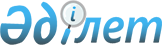 О системных проблемных вопросах по либерализации услуг в части определения содержательной эквивалентности регулирования, имплементации правил единого рынка услуг в законодательство государств – членов Евразийского экономического союза и установления административного сотрудничестваРаспоряжение Совета Евразийской экономической комиссии от 12 декабря 2023 года № 49.
      Во исполнение пункта 1.3.2 плана мероприятий по реализации Стратегических направлений развития евразийской экономической интеграции до 2025 года, утвержденного распоряжением Совета Евразийской экономической комиссии от 5 апреля 2021 г. № 4:
      1. Принять к сведению доклад о системных проблемных вопросах по либерализации услуг в части определения содержательной эквивалентности регулирования, имплементации правил единого рынка услуг в законодательство государств – членов Евразийского экономического союза и установления административного сотрудничества (далее – доклад).
      2.  Евразийской экономической комиссии совместно с уполномоченными органами государств – членов Евразийского экономического союза разработать методические рекомендации по признанию содержательной эквивалентности регулирования в секторах услуг государств-членов, взяв за основу проект методических рекомендаций, являющихся приложением к докладу, и представить их до 1 мая 2024 г. для рассмотрения Коллегией Евразийской экономической комиссии.
      3. Настоящее распоряжение вступает в силу с даты его опубликования на официальном сайте Евразийского экономического союза.
      Члены Совета Евразийской экономической комиссии:
					© 2012. РГП на ПХВ «Институт законодательства и правовой информации Республики Казахстан» Министерства юстиции Республики Казахстан
				
От РеспубликиАрмения

От РеспубликиБеларусь

От РеспубликиКазахстан

От КыргызскойРеспублики

От РоссийскойФедерации

М. Григорян

И. Петришенко

С. Жумангарин

А. Касымалиев

А. Оверчук
